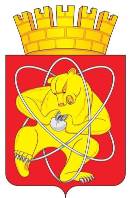 Городской округ«Закрытое административно – территориальное образование  Железногорск Красноярского края»АДМИНИСТРАЦИЯ ЗАТО  г. ЖЕЛЕЗНОГОРСКПОСТАНОВЛЕНИЕ03.07.2020                                                                                                	                  № 210 Иг. ЖелезногорскО предоставлении обществу с ограниченной ответственностью «СЕЛЕНА», муниципальной преференции в виде заключения договора аренды муниципального имущества без проведения торговРуководствуясь Гражданским кодексом Российской Федерации, Федеральным законом от 26.07.2006 № 135-ФЗ «О защите конкуренции», Уставом ЗАТО Железногорск, решением Совета депутатов ЗАТО г. Железногорск от 27.08.2009 № 62-409Р «Об утверждении положения “О сдаче в аренду и безвозмездное пользование муниципального имущества, находящегося в Муниципальной казне закрытого административно-территориального образования Железногорск Красноярского края”», постановлением Администрации ЗАТО г. Железногорск от 07.11.2013 № 1762 «Об утверждении муниципальной программы “Развитие инвестиционной, инновационной деятельности, малого и среднего предпринимательства на территории ЗАТО Железногорск”», на основании единственного заявления директора общества с ограниченной ответственностью «СЕЛЕНА» (ОГРН 1202400000340, ИНН 2452047738), принимая во внимание заключение № 284 от 26.06.2020 по результату рассмотрения заявления на предоставление муниципальной преференции в виде заключения договора аренды муниципального имущества без проведения торгов, с целью поддержки малого и среднего предпринимательства, ПОСТАНОВЛЯЮ:1. Предоставить обществу с ограниченной ответственностью «СЕЛЕНА», являющемуся субъектом малого и среднего предпринимательства, муниципальную преференцию в виде заключения договора аренды муниципального имущества без проведения торгов – комнаты 27-32 (согласно выписке из технического паспорта нежилого здания (строения) от 27.11.2003 № 8644), общей площадью 51,8 кв. метра, первого этажа нежилого здания с кадастровым номером 24:58:0000000:1606, расположенного по адресу: Российская Федерация, Красноярский край, ЗАТО Железногорск, г. Железногорск, ул. Маяковского, зд. 3, для осуществления розничной торговли преимущественно пищевыми продуктами, включая напитки, на 5 (пять) лет.2. Комитету по управлению муниципальным имуществом Администрации ЗАТО г. Железногорск:2.1. Проинформировать ООО «СЕЛЕНА» о принятом решении;2.2. Оформить договор аренды муниципального имущества с ООО «СЕЛЕНА» в соответствии с пунктом 1 настоящего постановления.3.Управлению внутреннего контроля Администрации ЗАТО г. Железногорск (Е.Н. Панченко) довести настоящее постановление до сведения населения через газету «Город и горожане».4. Отделу общественных связей Администрации ЗАТО г. Железногорск (И.С. Пикалова) разместить настоящее постановление на официальном сайте городского округа «Закрытое административно-территориальное образование Железногорск Красноярского края» в информационно-телекоммуникационной сети «Интернет».5. Контроль над исполнением настоящего постановления возложить на первого заместителя Главы ЗАТО г. Железногорск по жилищно-коммунальному хозяйству А.А. Сергейкина.6. Настоящее постановление вступает в силу с момента его подписания.Глава ЗАТО г. Железногорск	                                                         И.Г. КуксинЛИСТ СОГЛАСОВАНИЯОтветственный исполнительСогласованиеРАЗОСЛАТЬСтруктурное подразделение (управление, комитет, отдел)Структурное подразделение (управление, комитет, отдел)Подразделение-инициатор (отдел)Фамилия и инициалы, телефон исполнителяисполнителяИСПОЛНИТЕЛЯподписьКУМИ Администрации ЗАТО г. ЖелезногорскКУМИ Администрации ЗАТО г. ЖелезногорскОтдел арендыСкрипченкова Анастасия Александровна, тел. 76-56-44документ□   организационный документ (положение о подразделении, должностная инструкция, административный регламент и т.п.)v   распорядительные документы (решение, постановление, распоряжение)                                                     □   типовая форма договора                                             □ типовая форма документа                                   □   доверенность                                                              □ другое□   проект конкретного договора (составлен не по типовой форме организации, по форме контрагента)	 □   организационный документ (положение о подразделении, должностная инструкция, административный регламент и т.п.)v   распорядительные документы (решение, постановление, распоряжение)                                                     □   типовая форма договора                                             □ типовая форма документа                                   □   доверенность                                                              □ другое□   проект конкретного договора (составлен не по типовой форме организации, по форме контрагента)	 □   организационный документ (положение о подразделении, должностная инструкция, административный регламент и т.п.)v   распорядительные документы (решение, постановление, распоряжение)                                                     □   типовая форма договора                                             □ типовая форма документа                                   □   доверенность                                                              □ другое□   проект конкретного договора (составлен не по типовой форме организации, по форме контрагента)	 □   организационный документ (положение о подразделении, должностная инструкция, административный регламент и т.п.)v   распорядительные документы (решение, постановление, распоряжение)                                                     □   типовая форма договора                                             □ типовая форма документа                                   □   доверенность                                                              □ другое□   проект конкретного договора (составлен не по типовой форме организации, по форме контрагента)	 наименование документа«О предоставлении обществу с ограниченной ответственностью «СЕЛЕНА» муниципальной преференции в виде заключения договора аренды муниципального имущества без проведения торгов»«О предоставлении обществу с ограниченной ответственностью «СЕЛЕНА» муниципальной преференции в виде заключения договора аренды муниципального имущества без проведения торгов»«О предоставлении обществу с ограниченной ответственностью «СЕЛЕНА» муниципальной преференции в виде заключения договора аренды муниципального имущества без проведения торгов»«О предоставлении обществу с ограниченной ответственностью «СЕЛЕНА» муниципальной преференции в виде заключения договора аренды муниципального имущества без проведения торгов»приложения, листов1111краткое описание документооборотаПроект постановленияПроект постановленияПроект постановленияПроект постановленияструктурное подразделение,дата получениядата получениядата получениярезультат рассмотрениядолжностьподписьинициалы,  фамилиядата согласованиядата согласованиядата согласования2020□ согласовано□ согласовано с учетом замечаний□ не согласованоПервый заместительГлавы ЗАТО г. Железногорск по жилищно-коммунальному хозяйствуА.А. Сергейкин20202020□ согласовано□ согласовано с учетом замечаний□ не согласованоПервый заместительГлавы ЗАТО г. Железногорск по стратегическому планированию, экономическому развитию и финансамС.Д. Проскурнин2020Управление по правовой и кадровой работе2020□ согласовано□ согласовано с учетом замечаний□ не согласованоВедущий специалист-юрисконсульт юридического отделаЕ.В. Богачева2020Управление внутреннего контроля2020□ согласовано□ согласовано с учетом замечаний□ не согласованоЗаместитель руководителя управления – заведующий отделом в общем отделеЕ.В. Андросова2020Комитет по управлению муниципальным имуществом Администрации2020□ согласовано□ согласовано с учетом замечаний□ не согласованоИ.о. руководителяГ.А. Шаповалова2020ДелоЗаместителям:Отдел по физической культуре, спорту и молодежной политикеОтдел по физической культуре, спорту и молодежной политике Предприятия, учреждения городского хозяйстваГиГСпециалист по культуре и молодежной  политикеСпециалист по культуре и молодежной  политике-АГРОПрокуратураСпециалист по взаимодействию с учреждениями здравоохраненияСпециалист по взаимодействию с учреждениями здравоохранения-ПАТПК+, ГарантКомиссия по делам несовершеннолетних и защите их правКомиссия по делам несовершеннолетних и защите их прав-ГЛХУправление деламиСовет депутатов- ГЖКУФинансовое управлениеОтдел ЗАГС по г.Железногорску-ЖКХУправление экономики и планирования  Управление экономики и планирования  ЖГ ЦЗН-КБУУправление по правовой и кадровой работеУправление по правовой и кадровой работеОтдел УФМС - КОССУправление социальной защиты населенияУправление социальной защиты населенияФГУП ГХК-ЦА № 51Управление градостроительстваОАО «ИСС»- ГТСУправление городского хозяйстваУправление городского хозяйстваФГУП УССТ № 9-УКСКУМИ        3 экз. + 2 экз РСХимзавод- ГТЭОтдел бухгалтерииФГУП РТИПрочие:Отдел по делам семьи и детстваОтдел полиции по г.ЖелезногорскуОтдел общественных связей1 экз.ФГУЗ КБ-51Отдел образованияПрофсоюзные комитетыОтдел безопасности и режима